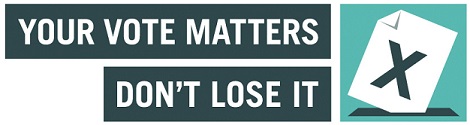 Register to vote by Monday April 17thDon’t forget also, if you wish to vote in person at a polling station you have to have photo ID.You will only need to show one form of photo ID. It needs to be the original version and not a photocopy.Apply to vote by post.If you can’t get to a polling station on the dayApply to vote by proxyCan't get to the polling station on polling day? Ask a trusted person to vote on your behalf and apply for a proxy vote.Learn more at https://www.electoralcommission.org.uk/i-am-a/voter/voter-id/accepted-forms-photo-idOrgo to the Rushcliffe Web Site www.Rushcliffe.gov.ukThanksCllr. Tina CombellackNevile & Langar WardCllr.tcombellack@rushcliffe.gov.ukResidents can now complete photo ID process to vote at Rushcliffe Customer Service sites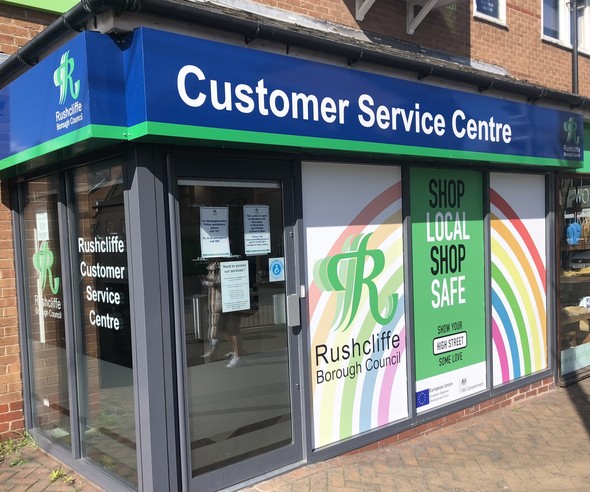 Our Customer Services sites are now available to process Voter Authority Certificates in person that enable residents without photo ID to vote at polling stations at this May’s elections.We’re aware of the barrier some online forms can present so our Customer Service Centre on Gordon Road in West Bridgford is available during opening hours of Mondays and Thursdays 8.30am-5pm and Fridays 8.30am-4.30pm to help guide residents through the process.Appointments are also available to complete the process in person at our Customer Service contact points atBingham, EastLeake and Cotgrave.Residents need to have their date of birth and national insurance number to hand and already be registered to vote before they arrive at any site.They can otherwise apply online for the certificate atvoter-authority-certificate.service.gov.ukWe’re reminding all residents they may already have a form of photo ID that is acceptable. They can use any of the following:PassportDriving licence (including provisional license)Blue badgeCertain concessionary travel cardsIdentity card with PASS mark (Proof of Age Standards Scheme)Biometric Immigration documentDefence identity cardCertain national identity cardsFor more information on which forms of photo ID will be accepted, visit electoralcommission.org.uk/voterID orcall their helpline on 0800 328 0280.If voting by post voters do not require photo ID, with other verification checks made to complete this form of voting.Read more on our website.